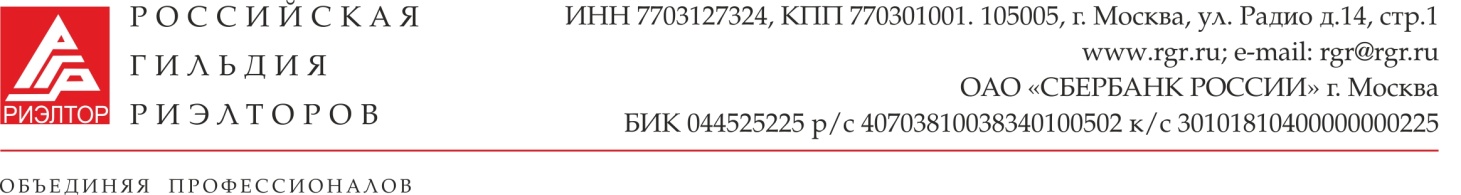 План работы комитета по законодательству на 2017-2018 г.г.Цель: Принятие Закона о риэлторской деятельности в РФ.Задачи: 1.Утверждение проф.стандартов риэлторской деятельности;2.Разработка концепции и законопроекта о государственном регулировании риэлторской деятельности в РФ.Председатель  комитета 					                  	Т.Деменок№ппМероприятиеСодержание мероприятияДатаОтветственныйИсполнение1.Участие в мероприятиях ТПП РФ1.Подготовка презентаций и выступленийВ течение отчетного периодаДеменок,Правление, руководители комитетов, члены комитета2.Участие в мероприятиях Общественной Палаты РФ1.Подготовка презентаций и выступлений2.Взаимодействие с региональными ассоциациямиВ течение отчетного периодаДеменок Правление, члены комитета, исполнительная дирекция3.Регистрация в Мин.труде и соц.защиты РФ Профессиональных стандартов1.Прохождение экспертизы Проф.стандартов в Экспертном Совете2.Регистрация Проф.стандартов в Мин.труде и соц.защиты РФ1.До 01 сентября 2017г.2.До 01.06.2018г.Деменок, Бабичев А.И. исполнительная дирекция4.Деятельность, направленная на принятие ФЗ «О риэлторской деятельности»1.Создание рабочих групп по подготовке ТЗ для написания концепции; подготовке вопросов для публичного обсуждения; по согласованию концепции;  по согласованию законопроекта.2.Опрос членов РГР о необходимости закона, основной составляющей закона и необходимости гос.регулирования РД.3. Подготовка и обобщение предложений по проекту закона4.Консультации с депутатами (с комитетом по законодательству и комитету по собственности) Гос.Думы по принятию закона о РД.5. Обсуждение законопроекта с региональными ассоциациями.6.Внесение законопроекта в ГД РФ.В течение отчетного периодаДеменок, правление, исполнительная дирекция;5.Обобщение опыта  риэлторской деятельностиВзаимодействие с региональными ассоциациямиВ течение годаДеменок, правление, исполнительная дирекция;